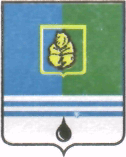 ПОСТАНОВЛЕНИЕАДМИНИСТРАЦИИ ГОРОДА КОГАЛЫМАХанты-Мансийского автономного округа - ЮгрыО внесении измененияв постановление Администрации города Когалымаот 02.07.2015 №2063В соответствии с Федеральными законами от 27.07.2010 №210-ФЗ                   «Об организации предоставления государственных и муниципальных услуг», от 01.04.2019 №48-ФЗ «О внесении изменений в Федеральный закон                          «Об индивидуальном (персонифицированном) учёте в системе обязательного пенсионного страхования» и отдельные законодательные акты Российской Федерации», Уставом города Когалыма, в целях приведения муниципального нормативного правового акта в соответствие с действующим законодательством:В постановление Администрации города Когалыма от 02.07.2015 №2063 «Об утверждении административного регламента предоставления муниципальной услуги «Постановка на учёт граждан, желающих бесплатно приобрести в собственность земельный участок для индивидуального жилищного строительства» (далее - постановление) внести следующее изменение: Подпункт «ж» пункта 16 приложения к постановлению изложить в следующей редакции:«ж) документ, подтверждающий регистрацию в системе индивидуального (персонифицированного) учёта в системе обязательного пенсионного страхования заявителя и членов его семьи.».2.	Управлению по жилищной политике Администрации города Когалыма (А.В.Россолова) направить в юридическое управление Администрации города Когалыма текст постановления, его реквизиты, сведения об источнике официального опубликования в порядке и сроки, предусмотренные распоряжением Администрации города Когалыма                              от 19.06.2013 №149-р «О мерах по формированию регистра муниципальных нормативных правовых актов Ханты-Мансийского автономного округа – Югры», для дальнейшего направления в Управление регистрации нормативных правовых актов Аппарата Губернатора Ханты-Мансийского автономного округа – Югры.3. Опубликовать настоящее постановление в газете «Когалымский вестник» и разместить на официальном сайте Администрации города Когалыма в информационно-телекоммуникационной сети «Интернет» (www.admkogalym.ru).4. Контроль за выполнением постановления возложить на первого заместителя главы города Когалыма Р.Я.Ярема.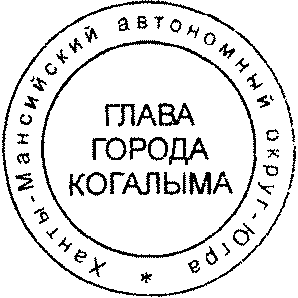 Глава города Когалыма                                                        Н.Н.ПальчиковСогласовано:пер. зам. главы г. Когалыма			Р.Я.Яреманачальник ЮУ				  	И.А.Леонтьеваначальник ОО ЮУ				М.В.Дробинаначальник УпоЖП 			  	А.В.Россоловаи.о. начальника УЭ				О.П.Бондареваначальник ОРАР УЭ	А.А.ШумковПодготовлено:спец.- эксперт УпоЖП			Н.С.ДеликановаРассылка: УпоЖП, ЮУ, УЭ, МФЦ, Когалымский вестник, Консультант+, МКУ «УОДОМС», прокуратура города КогалымаОт  «24»декабря2019г. № 2817